Publicado en Barcelona el 08/08/2016 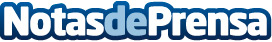 Pokémon GO: más que una app, un negocio para todosLa periodista y project manager Judit Deig, de la agencia de marketing e-deon.net, analiza las distintas aplicaciones que ofrece Pokémon GO a las empresasDatos de contacto:e-deon.net - Marketing · Diseño · Comunicacióne-deon.net, agencia de marketing931929647Nota de prensa publicada en: https://www.notasdeprensa.es/pokemon-go-mas-que-una-app-un-negocio-para Categorias: Nacional Juegos Entretenimiento Emprendedores E-Commerce Recursos humanos Dispositivos móviles http://www.notasdeprensa.es